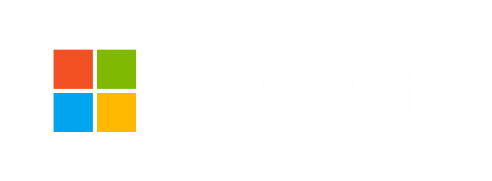 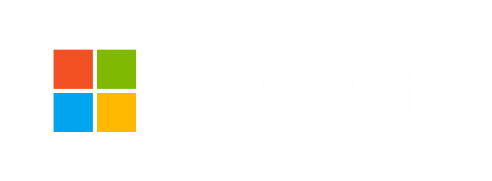 SummaryThis document covers configuring StockTrader application (both database and Web application) to run on a single Azure VM.For this demo, you will need to create a SQL Server 2012 VM on Windows Azure. This document will lead you through the steps necessary to configure the virtual machine to host the application, and ultimately install the .Net StockTrader application on a single VM.Demo environment configuration stepsSetting up this demo breaks down to 4 basic steps detailed below. These are:Create a SQL Server 2012 VM on the Windows Azure portalConfigure the VM firewallInstall pre-requisites for the .Net StockTrader applicationInstall the .Net StockTrader applicationCreate a SQL Server 2012 VM on the Windows Azure portalAccess the Windows Azure portal.Go to Windows Azure portal and sign-in. Use the credentials for which the Windows Azure subscription is configured.The Windows Azure management portal can be found at: (https://manage.windowsazure.com/). If you do not have a Windows Azure account, visit Windows Azure 3-Month free trial.Create a SQL Server 2012 VM using the image available in the image galleryThis SQL Server 2012 VM will be used to restore to after a backup has been completed.To build this VM, select the SQL Server 2012 SP1 Enterprise Windows Server 2012 image. This image is available by selecting Compute, then select Virtual Machine, then select From Gallery. 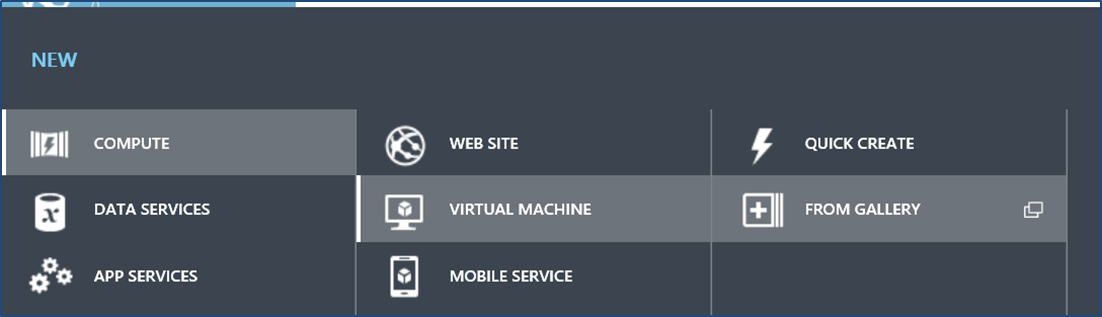 You can scroll down the list of available VMs, or select SQL Server from the tree on the left to filter the gallery list. Select the SQL Server 2012 SP1 Enterprise Windows Server 2012 image, and press the next () button.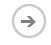 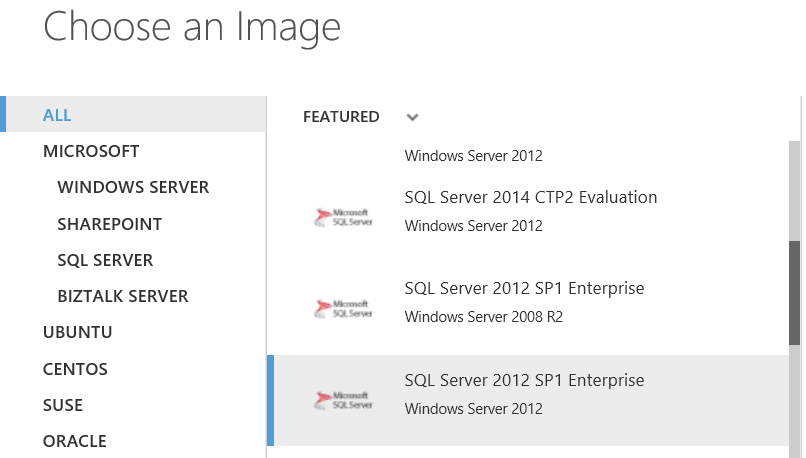 Provide the VM configuration details, and press the next () button.Take note of the virtual machine name you enter here because it will be used later.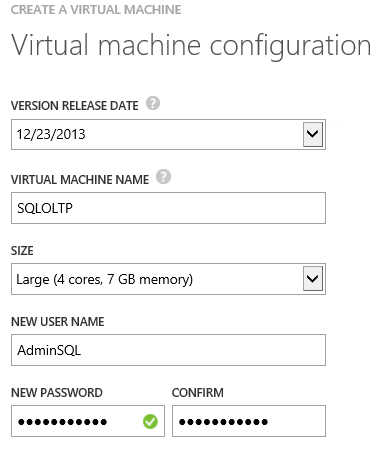 Enter the VM configuration details, and press the next () button.If your server name is not unique to your network, change the cloud service DNS name to a name that is unique. Also, specify a region local to the geography of the demo.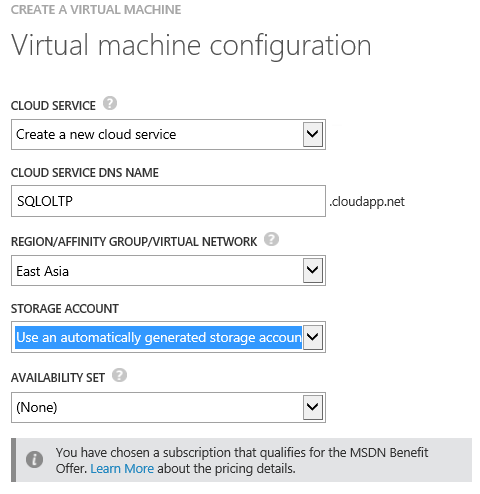 Finalize the creation of the VM by pressing the ok () button.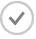 Use the default settings on the last page of the wizard and complete the creation of the VM by pressing the OK button.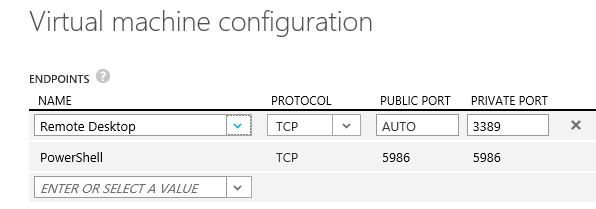 Verify that the VM has been created successfully.Select Virtual Machines from the left-hand tree control to display all the virtual machines for this Windows Azure account: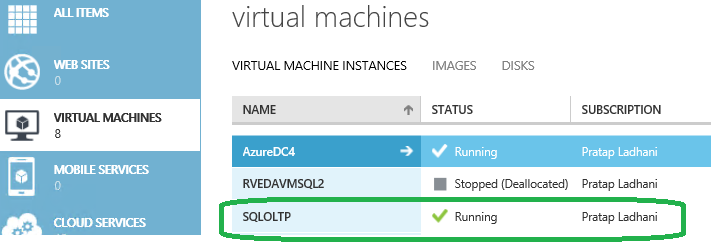 Note: If you are not going to perform this demo immediately, be sure to shut down any virtual machines until they are needed to prevent accrual of billed time against the VM.Configure the VM firewallTo enable connection to the SQL Server from on-premises applications, you must open port 1433 on the SQL Server VM. The following steps will lead you through this.Log in to SQLOLTP VM and open firewall settingsCreate an inbound rule for the TCP port 1433 to allow connections
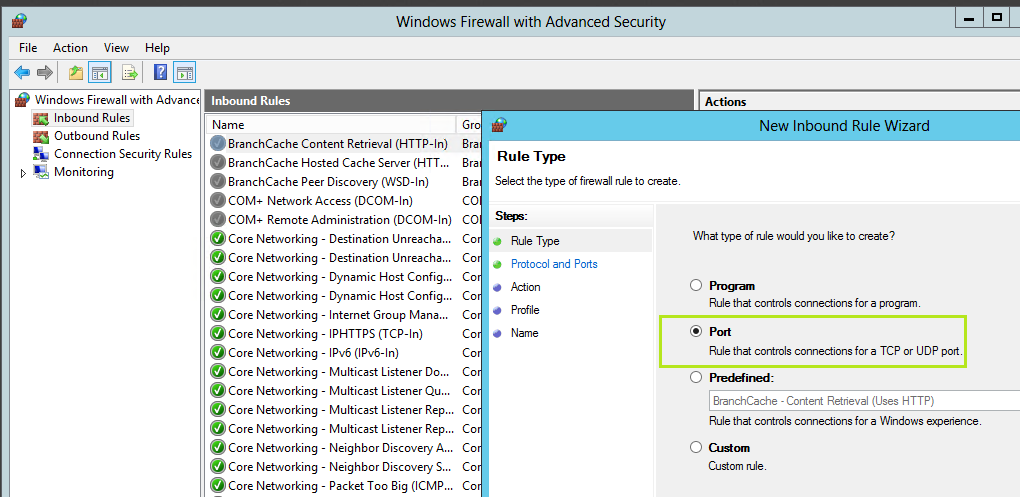 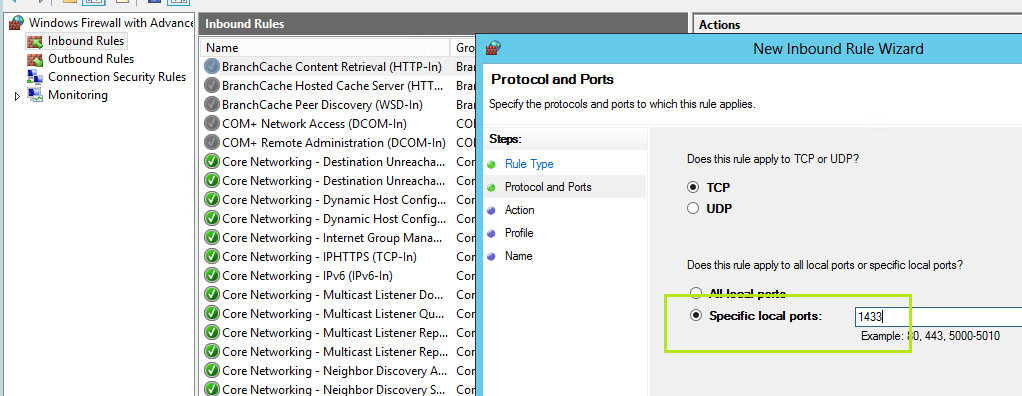 Follow the default values on the wizard for the next steps and name the rule ‘SQL TCP’ and click OK.
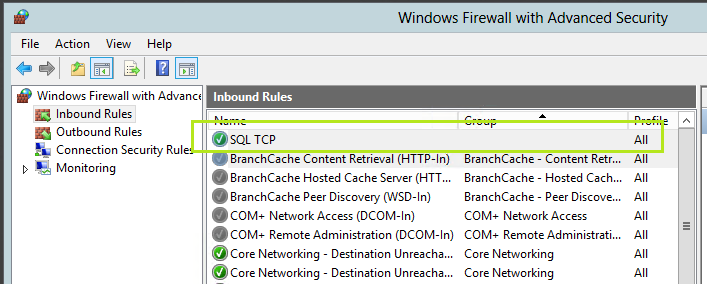 Alternatively, you can use execute this PowerShell cmdlet to configure inbound firewall rule:Write-Host "Configuring firewall..."netsh advfirewall firewall add rule name='SQL Server (TCP-In)' program='C:\Program Files\Microsoft SQL Server\MSSQL11.MSSQLSERVER\MSSQL\Binn\sqlservr.exe' dir=in action=allow protocol=TCPWrite-Host "Firewall configured."Install pre-requisites for the .Net StockTrader applicationVerify and/or install the following pre-requisites for the StockTrader application:Log in as administratorLog onto the VM created in step 2.1 above as an administrator.Install .NET Framework 4.5 runtimeYou must have the complete .NET Framework 4.5 runtime installed; not just the client profile. This is available for free download on MSDN. You can download it from here and install it.Configure SQL Server Mixed Mode AuthenticationThe application requires SQL Server Authentication mode (Mixed Mode Authentication) to be enabled. Right click on the Server Name in SQL Server Management Studio, then click on Properties. On the Server Properties, go to Security page and check the “SQL Server and Windows Authentication Mode” as shown below.
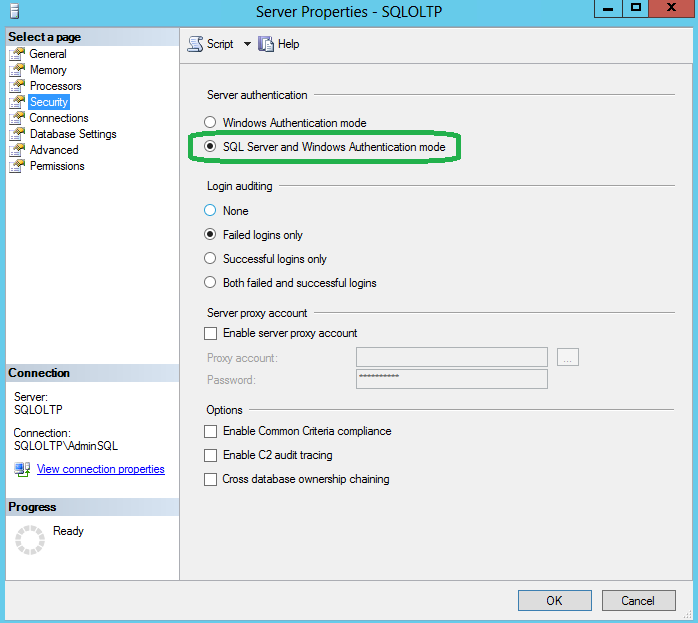 Install IIS Web ServerIIS Web Server is required for the .Net StockTrader application. Install this as a Windows feature with ASP.NET enabled. Also, please make sure you have selected IIS as an installed Windows feature, as setup will create virtual directories for you. The IIS Web Server can be installed via Control Panel/Add Remove Programs, Turn Windows Features On or Off.Within the IIS selectable features, make sure you select, at a minimum:IIS WMI Compatibility (required by Visual Studio for Web applications)IIS Metabase and IIS 6 Configuration Compatibility (required by Visual Studio for Web applications)IIS Management ConsoleIIS Management ServiceIIS Management Scripts and Tools.NET ExtensibilityASP.NETISAPI ExtensionsISAPI FiltersDefault DocumentDirectory BrowsingStatic ContentBasic AuthenticationWindows AuthenticationWindows Process Activation - Select all three sub-features.Install the .Net StockTrader applicationThe final preparation step for this demo is to install the application itself. You can download and install the application by following these steps:Connect to the VMThe following steps will occur on the VM created in step 2.1 above. Connect to this VM using a remote client.Download the .NET StockTrader application installation MSIDownload the installation MSI and save it to the VM local drive. The MSI can be downloaded from here.Begin the StockTrader installation.Double-click on StockTrader6 MSI file to start the installation as shown below: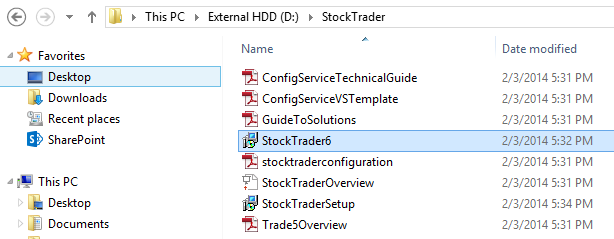 Advance past the welcome screen.Click on Next button on Welcome page of the installer as shown below: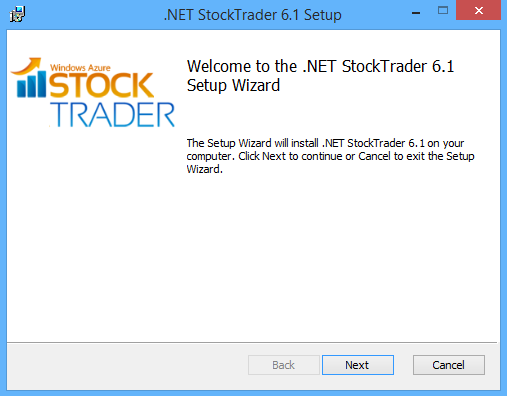 Accept the License Agreement and proceedOn the End-User License Agreement page, check I accept the terms in the License Agreement checkbox and then click on Next button as shown below: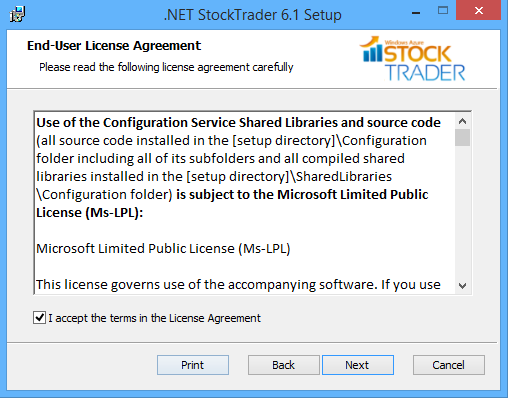 Verify pre-requisite setupDouble-check the pre-requisites have all been installed and configured as mentioned on this page as shown below: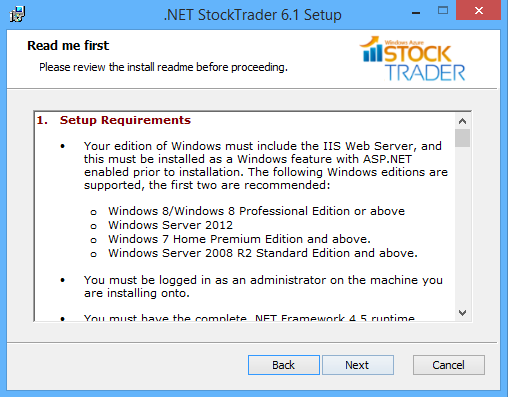 Set an installation locationOn the Custom Setup page of the wizard, select the location to install the application. Please ensure you are specifying a location which is not a temporary location as shown below: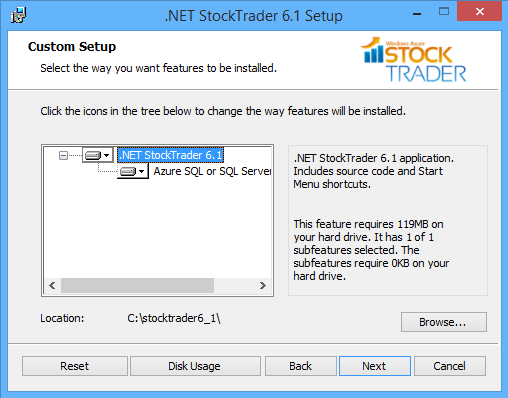 Configure StockTrader for use with IISSelect the Configure StockTrader for use with IIS radio button and click on Next button as shown below: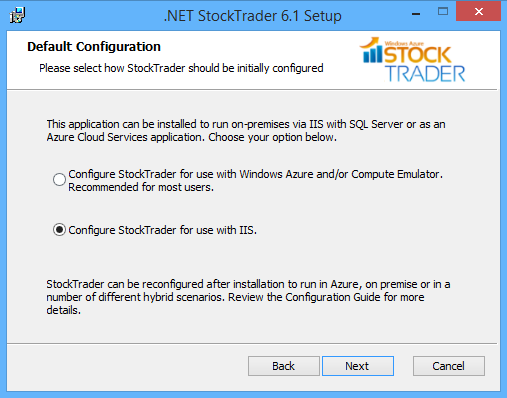 Specify the SQL Server connection informationOn the SQL Databases page of the wizard, you need to provide the connection information for the server created in step 2.1 above. Provide the SQL Server instance name and credentials (SQL User) to connect to the SQL Server and then click Next button as shown below: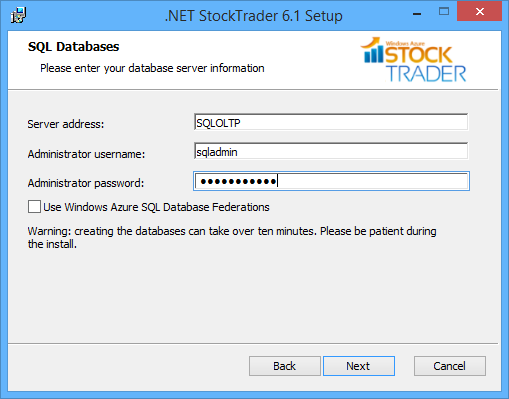 Finalize the installation.On the Ready to install .NET StockTrader 6.1 page of the wizard, click the Install button as shown below. This will kick off the installation and will report the installation progress. After installation, by default it will take you to read me page where you can find more information about this sample application.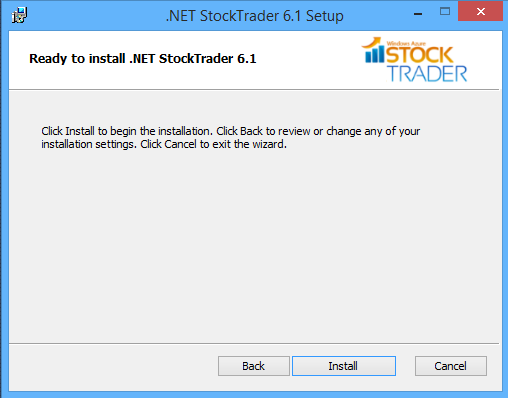 Verify database creationAfter installation, you can go the specified SQL Server instance and verify the databases created as shown below: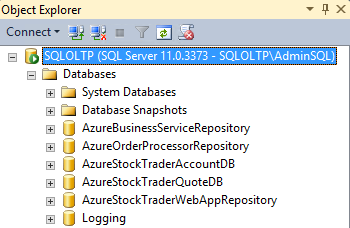 Launch the applicationNow you can launch the application and this is how it should appear. For the first time, you need to register and then login with your registered credentials: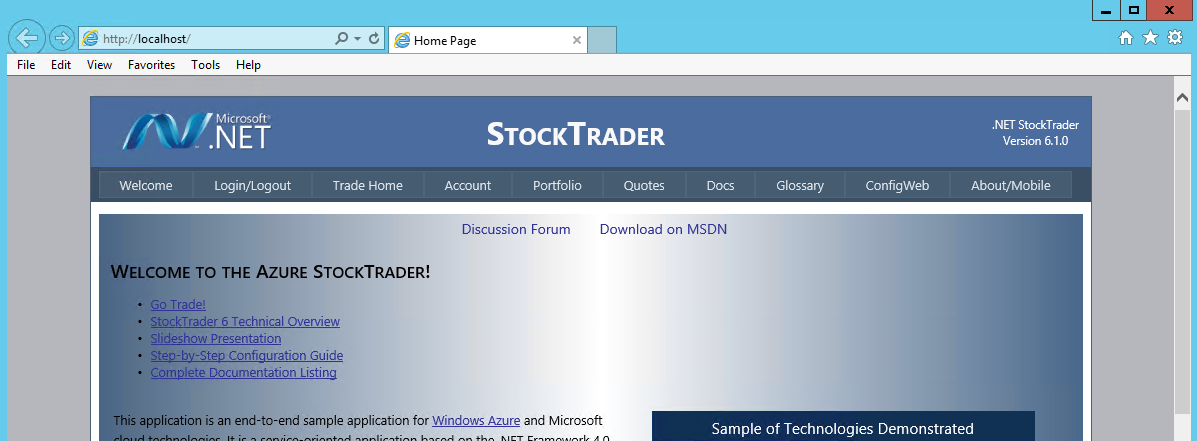 ReferencesSQL Server Deployment in Windows Azure Virtual Machines.NET StockTrader Sample Application download